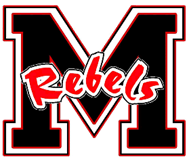 Maryville High School Tennis Weather Emergency Action PlanNO Place Outside Is Safe When Thunderstorms Are In The Area!Chain of CommandCertified Athletic TrainerSchool Resource OfficerAthletic DirectorGame AdministratorAdministratorReferees/UmpiresHead CoachAssistant CoachSports Medicine Student AssistantOther AthletesAn outside event should be suspended if the distance between the edge of the lightning storm and the event location is 10 miles or less and/or if lightning is seen.  Athletes and spectators will be directed to designated safe locations (including buses or personal fully enclosed vehicles.)Activities will remain suspended until 30 minutes after the last strike of lightning is seen (or at least 10 miles away) and after the last sound of thunder is heard.  The 30-minute clock restarts for each lightning flash within the 10 mile radius and each time thunder is heard.  Visible blue sky or the absence of rain does not indicate that a venue is safe.Safe Locations per Venue-Teams and spectators inside gymnasium ***Visiting teams may go to their bus/personal vehicles if preferred.***Spectators may go to their personal vehicles if preferred.